Final Paper submitted on College PortalGood Luck!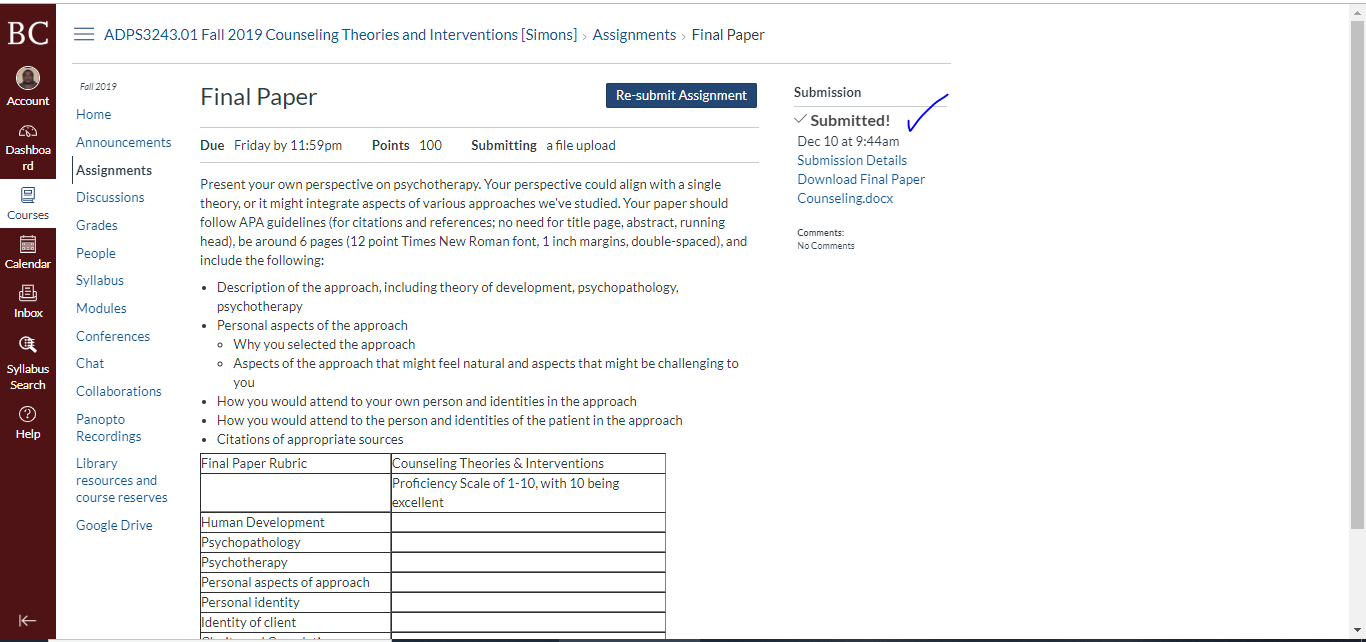 